～2017年度春サーラン案～山陽満喫ラン!～ルート～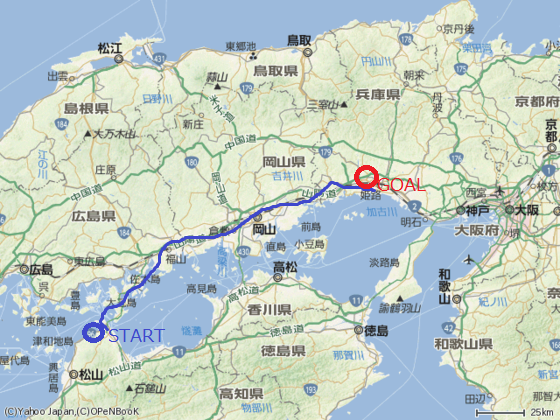 走行距離　291km最大標高差　155m獲得標高2573m今治スタート、姫路ゴールです～見どころ～今治：しまなみ海道、タオル博物館、亀老山展望公園 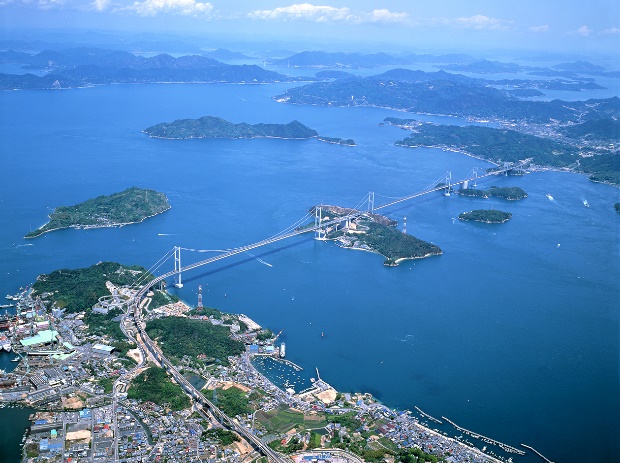 尾道：街並み、千光寺、尾道ラーメン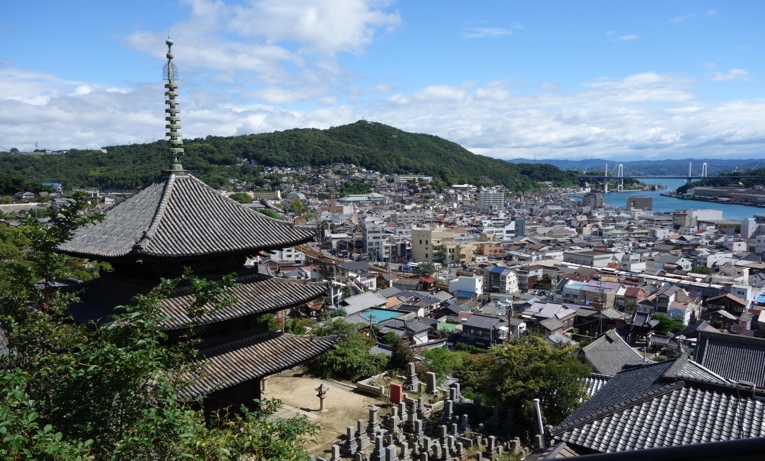 福山：福山城、鞆の浦、牡蠣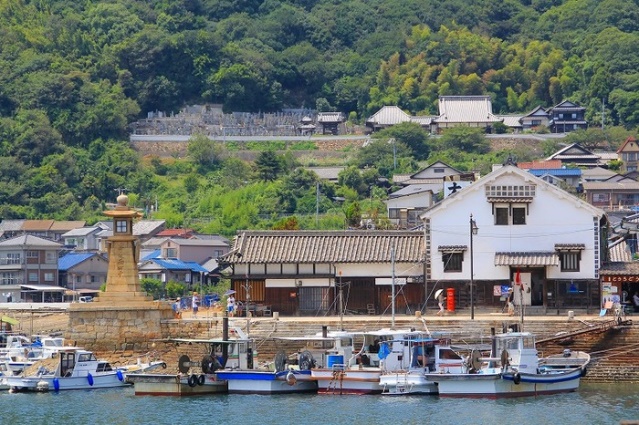 倉敷：桃太郎のからくり博物館、瀬戸大橋、きび団子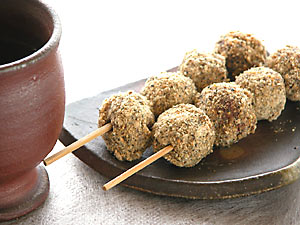 岡山：後楽園、吉備津神社、ぶどう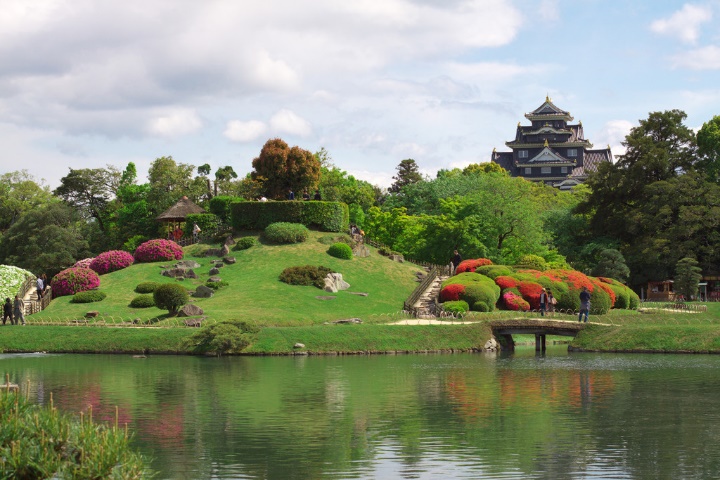 姫路：姫路城、好古園、明石焼き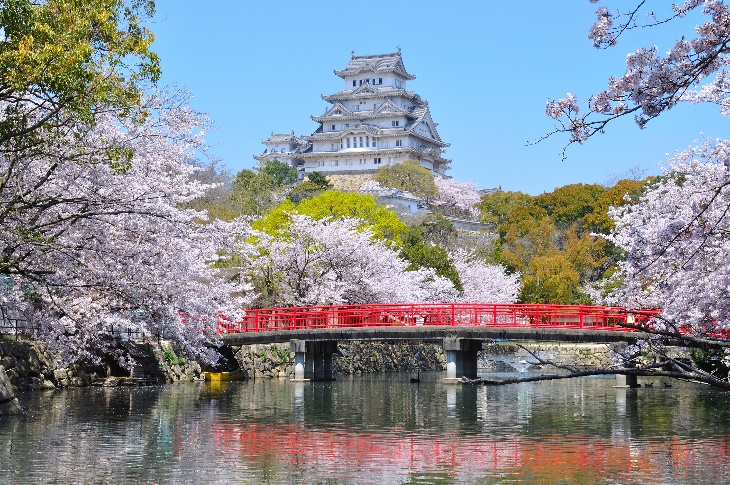 しまなみ海道走ります‼美味しい物いっぱい食べられます‼姫路で終わるので帰りの輪行も楽‼